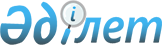 Медициналық маскалардың шекті бағасын енгізу туралы
					
			Күшін жойған
			
			
		
					Қазақстан Республикасы Денсаулық сақтау министрінің 2020 жылғы 6 сәуірдегі № ҚР ДСМ-29/2020, Қазақстан Республикасы Сауда және интеграция министрінің 2020 жылғы 6 сәуірдегі № 68-НҚ және Қазақстан Республикасы Ұлттық экономика министрінің 2020 жылғы 7 сәуірдегі № 26 бірлескен бұйрығы. Қазақстан Республикасының Әділет министрлігінде 2020 жылғы 7 сәуірде № 20334 болып тіркелді. Күші жойылды - Қазақстан Республикасы Денсаулық сақтау министрінің 2021 жылғы 13 сәуірдегі № ҚР ДСМ-29, Қазақстан Республикасы Сауда және интеграция министрінің 2021 жылғы 13 сәуірдегі № 275-НҚ және Қазақстан Республикасының Бәсекелестікті қорғау және дамыту агенттігі Төрағасының 2021 жылғы 13 сәуірдегі № 7 бірлескен бұйрығы мен қаулысымен.
      Ескерту. Күші жойылды - ҚР Денсаулық сақтау министрінің 13.04.2021 № ҚР ДСМ-29, ҚР Сауда және интеграция министрінің 13.04.2021 № 275-НҚ және ҚР Бәсекелестікті қорғау және дамыту агенттігі Төрағасының 13.04.2021 № 7 (алғашқы ресми жарияланған күнінен кейін күнтізбелік он күн өткен соң қолданысқа енгізіледі) бірлескен бұйрығы мен қаулысымен.
      "Төтенше жағдай туралы" 2003 жылғы 8 ақпандағы Қазақстан Республикасы Заңының 12-1-бабы 2-тармағының 2-бөлігіне, "Әлеуметтік-экономикалық тұрақтылықты қамтамасыз ету жөніндегі шаралар туралы" Қазақстан Республикасы Президентінің 2020 жылғы 16 наурыздағы Жарлығы 1-тармағының 4) тармақшасына, Қазақстан Республикасы Үкіметінің 2020 жылғы 21 наурыздағы № 133 қаулысымен бекітілген Қазақстан Республикасының халқы мен экономикасының үздіксіз тыныс-тіршілігін қамтамасыз ету үшін қажетті азық-түлік пен басқа да тауарларға шекті бағаларды белгілеу тәртібінің 11-тармағына, Төтенше жағдай режимін қамтамасыз ету жөніндегі мемлекеттік комиссия отырысының 2020 жылғы 26 наурыздағы № 6 хаттамасының 1.3-тармағына сәйкес БҰЙЫРАМЫЗ:
      1. Бір реттік пайдаланылатын үш қабатты медициналық маскалардың шекті бөлшек саудадағы бағасы бір бірлік үшін 60 теңге мөлшерінде бекітілсін.
      Ескерту. 1-тармақ жаңа редакцияда – ҚР Денсаулық сақтау министрінің м.а. 15.10.2020 № ҚР ДСМ-132/2020, ҚР Сауда және интеграция министрінің м.а. 15.10.2020 № 227-НҚ және ҚР Ұлттық экономика министрінің 15.10.2020 № 80 (алғашқы ресми жарияланған күнінен бастап қолданысқа енгізіледі) бірлескен бұйрығымен.


      2. Қазақстан Республикасы Денсаулық сақтау министрлігінің Дәрі-дәрмекпен қамтамасыз ету және стандарттау департаменті заңнамада белгіленген тәртіппен:
      1) осы бірлескен бұйрықты Қазақстан Республикасы Әділет министрлігінде мемлекеттік тіркеуді;
      2) осы бірлескен бұйрықты ресми жариялағаннан кейін оны Қазақстан Республикасы Денсаулық сақтау министрлігінің интернет-ресурсында орналастыруды қамтамасыз етсін.
      3. Осы бұйрықтың орындалуын бақылау жетекшілік ететін Қазақстан Республикасының денсаулық сақтау, сауда және интеграция, ұлттық экономика вице-министрлеріне жүктелсін.
      4. Осы бірлескен бұйрық алғашқы ресми жарияланған күнінен бастап қолданысқа енгізіледі.
					© 2012. Қазақстан Республикасы Әділет министрлігінің «Қазақстан Республикасының Заңнама және құқықтық ақпарат институты» ШЖҚ РМК
				
      Қазақстан Республикасының сауда және интеграция министрі

__________Б. Сұлтанов

      Қазақстан Республикасының Ұлттық экономика министрі

__________Р. Даленов

      Қазақстан Республикасы Денсаулық сақтау министрі

__________Е. Биртанов
